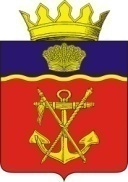 АДМИНИСТРАЦИЯ  КАЛАЧЁВСКОГО МУНИЦИПАЛЬНОГО РАЙОНА    ВОЛГОГРАДСКОЙ ОБЛАСТИПОСТАНОВЛЕНИЕ от __________2021 г.   № _____О внесении изменений в  административный регламент предоставления муниципальной услуги «Принятие решения о проведении аукциона на право заключения договора аренды земельных участков, находящихся в муниципальной собственности, и земельных участков, государственная собственность на которые не разграничена, расположенных на территории сельских поселений, входящих в состав Калачевского муниципального района Волгоградской области»На основании Федерального закона от 27.07.2010 N 210-ФЗ "Об организации предоставления государственных и муниципальных услуг", Федерального закона от 01.07.2021 N 276-ФЗ "О внесении изменений в Градостроительный кодекс Российской Федерации и отдельные законодательные акты Российской Федерации», руководствуясь Уставом Калачевского муниципального района Волгоградской области, администрация Калачевского муниципального района Волгоградской областип о с т а н о в л я е т:1. Внести в административный регламент предоставления муниципальной услуги «Принятие решения о проведении аукциона на право заключения договора аренды земельных участков, находящихся в муниципальной собственности, и земельных участков, государственная собственность на которые не разграничена, расположенных на территории сельских поселений, входящих в состав Калачевского муниципального района Волгоградской области», утвержденный постановлением администрации Калачевского муниципального района Волгоградской области от 15.12.2017г. № 1349 «Об утверждении административного регламента предоставления муниципальной услуги «Принятие решения о проведении аукциона на право заключения договора аренды земельных участков, находящихся в муниципальной собственности, и земельных участков, государственная собственность на которые не разграничена, расположенных на территории сельских поселений, входящих в состав Калачевского муниципального района Волгоградской области»  (далее – Регламент) следующие изменения:1.1.  Подпункт 11 пункта 2.8.1. Регламента изложить в следующей редакции:«земельный участок расположен в границах территории, в отношении которой заключен договор о ее комплексном развитии».1.2.  Подпункт 4 пункта 2.8.2. Регламента изложить в следующей редакции:«в отношении земельного участка отсутствуют сведения о технических условиях подключения (технологического присоединения) объектов к сетям инженерно-технического обеспечения, за исключением случаев, если в соответствии с разрешенным использованием земельного участка не предусматривается возможность строительства зданий, сооружений».1.3.  Подпункт 13 пункта 2.8.2. Регламента изложить в следующей редакции:«земельный участок расположен в границах территории, в отношении которой заключен договор о ее комплексном развитии».1.4.  Подпункт 4 пункта 3.10.7 Регламента изложить в следующей редакции: «о предмете аукциона (в том числе о местоположении, площади и кадастровом номере земельного участка), правах на земельный участок, об ограничениях этих прав, о разрешенном использовании и принадлежности земельного участка к определенной категории земель, а также о максимально и (или) минимально допустимых параметрах разрешенного строительства объекта капитального строительства (за исключением случаев, если в соответствии с основным видом разрешенного использования земельного участка не предусматривается строительство здания, сооружения), о возможности подключения (технологического присоединения) объектов капитального строительства к сетям инженерно-технического обеспечения (за исключением сетей электроснабжения) (за исключением случаев, если в соответствии с основным видом разрешенного использования земельного участка не предусматривается строительство здания, сооружения)».1.5.  Подпункт 10, абзац 3 подпункта 14 пункта 3.10.7  Регламента исключить.2.     Настоящее постановление подлежит официальному опубликованию.3.   Контроль исполнения настоящего постановления возложить на Первого заместителя Главы Калачевского муниципального района Н.П.Земскову.Глава Калачевскогомуниципального района                                                                                С.А. Тюрин